Рецензияна элективный курс«Роман М. Е. Салтыкова-Щедрина «Господа Головлевы».Эпизоды из жизни одной семьи»учителя школы МБОУ СОШ с. Адо- ТымовоГеоргиевской Ирины АнатольевныПрограмма элективного курса, предложенная Георгиевской Ириной Анатольевной,  предназначена для работы с обучающимися 10-х классов. Программа рассчитана на 6 учебных часов. 	Учитель удачно обосновал выбор темы, необходимость изучения романа М. Е. Салтыкова-Щедрина «Господа Головлевы», ссылаясь на слова писателя: «Гибель общества начинается с разрушения его минимальной составляющей – семьи, распад же семьи начинается с разрушения человеческой личности». Эта мысль послужила  лейтмотивом сценария курса. Через понятия «общество-семья-личность» раскрываются основные проблемы современной семьи. 	Проблемы, поставленные педагогом перед обучающимися, требуют глубокого осмысления, обсуждения, возможного разрешения жизненных ситуаций. Программа данного курса  адаптирует ребенка к жизни.	Цель программы – показать роль семьи как источника формирования личности – подкреплена и конкретизирована перечнем задач, раскрывающих содержание и уровень усвоения учебного материала.	Педагогом представлены интересные, разнообразные формы и методы работы: аналитическая беседа, создание текста, иллюстрирование эпизодов текста, использование видеофрагментов, групповая/индивидуальная формы обучения.	Участие в программе предполагает приобретение школьниками навыков работы с эпизодом, комментированного пересказа, написания сценария.	 Программа курса предусматривает интеграцию видов искусств: литературы, театра, кино, живописи. Программа одобрена и рекомендована в качестве элективного курса в 10 классе.Учитель русского языка и литературы                                                                                           МБОУ СОШ с. Молодежное                                                                                           Срибная В. В______________ Директор МБОУ СОШ с. Молодежное                              О.А. ЖидковаМУНИЦИПАЛЬНОЕ БЮДЖЕТНОЕ ОБЩЕОБРАЗОВАТЕЛЬНОЕ УЧРЕЖДЕНИЕ«СРЕДНЯЯ ОБЩЕОБРАЗОВАТЕЛЬНАЯ ШКОЛА С. АДО-ТЫМОВО»Изучение романа М. Е. Салтыкова-Щедрина«Господа Головлевы»«Эпизоды из жизни одной семьи»Георгиевская И. А.,учитель русского языка и литературыТымовское2014Пояснительная запискаПредметный элективный курс «Эпизоды из жизни одной семьи» (по роману М. Е. Салтыкова-Щедрина «Господа Головлевы») является кратковременным (6 часов), посвящен социальным, психологическим проблемам общества. Основная цель предметного курса: расширение и углубление знаний по предмету «Литература».	Программа курса отвечает всем требованиям, предъявляемым элективным курсам:- мотивационный потенциал;- логическое построение;- актуальность содержания;- многообразие форм подачи материала; - кратковременность, оригинальность названия и содержания; - результативность (проект, творческое сочинение).	Программа курса последовательно реализует следующие задачи:Образовательные:- определить жанровые особенности романа («семейная хроника»);- рассмотреть своеобразие приемов построения образов-персонажей;- проследить решение темы семейных отношений в романе через систему образов;- выявить идейную направленность произведения.Развивающие:- развивать навык научного пересказа;- развивать навык сопоставительного анализа в пределах одного жанра;- развивать разные стороны читательского восприятия: активность читательских чувств, сопереживание ситуации, герою произведения, активность читательского воображения;- совершенствовать коммуникативно-речевые умения школьников;- выработать умение видеть через анализ эпизодов концепцию художественного произведения в целом.Воспитательная:- воспитывать творца, личность, самостоятельно мыслящую, с четким мировоззрением, эстетическими идеалами.Программа курса состоит из 6 занятий (учебных часов):Система образов в романе, или «семейная хроника» -1 час.Образ Иудушки Головлева -2 часа.Создание социально-психологической характеристики героя -1 час.Своеобразие идейного содержания романа «Господа Головлевы» -2 часаВиды деятельности обучающихся:- ответы на вопросы как результат самостоятельного осмысления полученных знаний;- исследование (составление портретных характеристик персонажей, проигрывание эпизодов);- беседа;- иллюстрирование эпизодов произведения, создание отзыва на видеофрагменты;- осуществление самоконтроля и взаимоконтроля готовности к работе.Для реализации задач  курса на занятиях используются:- текст художественного произведения;- видеофрагменты из кинофильма А. Ивановского «Иудушка Головлев»;- дидактический материал: учебные карточки, памятки работы с эпизодом;- средства художественной выразительности: партитурные знаки.Планируемые результаты:Познавательные УУД:обучающиеся получают информацию:- об особенностях жанра; - композиции романа;- эпизоде художественного произведения;- владение навыком краткого, подробного, комментированного пересказов;- понятие об экранизации как форме художественного прочтения произведения;- развитие умения составлять характеристику героя в соответствии с предложенным алгоритмом составления официально-деловой бумаги;- владение техниками иллюстрирования эпизодов художественного текста.Регулятивные УУД:- самостоятельная организация рабочего места в соответствии с целью выполнения заданий;- самостоятельно определять важность и необходимость выполнения задания в учебном процессе;- оценка своего задания по параметрам, заранее представленным.Коммуникативные УУД:- выполняя различные роли в группе, сотрудничать в совместном решении творческой учебно-практической задачи;- оформлять свои мысли в устной и письменной речи с учетом учебных речевых ситуаций, соблюдая нормы построения при анализе текста, а также при взаимооценке деятельности обучающихся.Личностные УУД:- ценить и принимать базовые ценности: «»понимать позицию другого», «семья», «любовь»;- развитие навыков сотрудничества ученик-учитель, ученик-ученик при решении учебно-практических задач.Актуальность:Содержание курса определяется социальной потребностью времени, общественной психологией современного поколения. В современном обществе драматические конфликты обнаруживаются в разных сферах человеческого бытия. И все чаще проблемы личности разрешаются везде, только не в семье. Между тем, в романе М. Е. Салтыкова-Щедрина «Господа Головлевы» мы видим: драма Головлевых началась в семье…Семья формирует личность, способствует осознанию его человеческой ординарности («я, как все, живу в семье, где меня любят, ценят, понимают, оберегают»), а также неординарности в виде индивидуальных дарований и талантов. В семье формируется самооценка человека на основе оценки взрослых. Проблемы, поставленные перед обучающимися, требуют глубокого осмысления, возможного разрешения жизненных ситуаций. Представленная программа курса адаптирует ребенка к жизни.Структура занятий курса1 урок: Система образов в романе, или «семейная хроника».Глава: «Семейный суд»Цели: - проанализировать центральные образы романа;- рассмотреть художественные приемы раскрытия образов;- подготовить цитатные характеристики героев;- начать работу над иллюстрированием эпизодов романа.Формы работы: групповая, индивидуальнаяЗадания по группам:Группа 1Работа над эпизодом: «Глава семейства, Владимир Михайлович…» - «Черт!» - и опять скрыться».ВопросыОсновное занятие Владимира Михайловича?Как супруги «ласково» друг друга называли?Какие основания были у Владимира Михайловича называть жену «чертом»?«Арина Петровна отнеслась к этому…брезгливо и даже с волнением». К чему? Ревность?Группа 2Работа над эпизодом: «Степан Владимирович, старший сын…» - «Когда он явился к матери с дипломом…».Продолжить фразы (письменно)С детских лет…От отца… от матери…Он был нечувствителен…«Убить тебя надо!» -…Он постоянно страдал…Благодаря способности…Группа 3Работа над эпизодом: «Порфирий Владимирович известен был…» - «…поднимал в ее сердце смутную тревогу чего-то загадочного, недоброго».Вопросы (письменно)Выписать глаголы, характеризующие поведение Порфирия. Какой он?  Интересный, добрый, неприятный, ласковый, хитрый, кроткий?Группа 4Работа над эпизодом: «Совершенную противоположность с…» - «…за его угрюмостью скрывалось отсутствие поступков…».Вопросы (письменно)Выписать глаголы, характеризующие поведение Павла Владимировича.Какой он? Дайте определение одним словом.Индивидуальная работа:Художественное иллюстрирование рассмотренных эпизодов романа.2,3 уроки: Образ Иудушки Головлева.Главы «По-родственному», «Племяннушка».Цели:- определить место персонажа в системе образов романа;- рассмотреть художественные приемы раскрытия образа Иудушки.Виды деятельности: комментированное чтение,  инсценирование эпизодов, создание шпаргалок для актеров.Работа над эпизодами: Эпизод 1 «Не успела Арина Петровна сойти вниз…» - «Эта мысль до того понравилась Иудушке…».Актерская разминка: «не торопясь вышел», «замахал руками на дворовых», «лицо выражало скорбь», «сложил обе руки ладонями внутрь», «поцеловал в ручку, в щеку, опять в ручку, потрепал по талии», «выпрямился, отставил ногу вперед, выпятил грудь», «откинул назад голову».Эпизод 2 «Приезд Анниньки».План пересказа:… - начала она слегка позевывая.… -ответил Порфирий Владимирович, которого глаза…Порфирий Владимирович приблизился……- похвалил Иудушка и …, но потом…Вопрос: Определение одним словом поведения Иудушки. Как? Варианты: глупо, скучно, развратно, погано, непорядочно, весело, интересно, по-родственному, елейно, с любовью, пленительно.Акценты: Речевая характеристика Иудушки. Постоянное пустословие, переходящее в пустомыслие. Излюбленные темы: бог, семейные отношения, помещичье хозяйство.4 урок: Создание социально-психологической характеристики романа.Глава: «Семейные итоги».Цели:- составить (по заданному алгоритму) социально-психологическую характеристику героя;- продолжить работу над иллюстрированием образов-персонажей.Форма работы: индивидуальная.Акценты: социально-психологическая характеристика служит для освещения отдельных сторон деятельности человека (героя). Социально-психологический портрет отражает ведущие черты характера, личностные качества, важнейшие наклонности и интересы, семейное положение, состояние здоровья.Структура характеристики:*заголовок*краткие сведения о характеризуемом*основной текст*выводы*кому выдана характеристика*дата выдачи характеристики*подпись лица, выдавшего характеристикуСоциально-психологическая   характеристика героя5,6 уроки: Своеобразие идейного содержания романа М. Е. Салтыкова-Щедрина «Господа Головлевы».Главы: «Недозволенные семейные радости», «Расчет».Работа с эпизодом: «Рождение Володеньки»Цель: раскрыть концепцию романа через своеобразие композиции.Виды деятельности: комментированное чтение, анализ иллюстраций, создание отзыва на видеофрагменты, беседа.Акценты: относительная завершенность глав-биографий.Выводы:«Гибель общества начинается с разрушения его минимальной составляющей – семьи, распад же семьи начинается с разрушения человеческой личности» (М. Е. Салтыков-Щедрин).«Порфирий Головлев –это один из тех общечеловеческих типов вроде Яго, Тартюфа, Гарпагона, которые в продолжение многих веков служат нарицательными именами для представления самого крайнего искажения человеческой природы» (А. М. Скабичевский).Итогом обучения в рамках данного элективного курса является:- составление социально-психологической характеристики Порфирия Владимировича Головлева;- иллюстрирование эпизодов романа: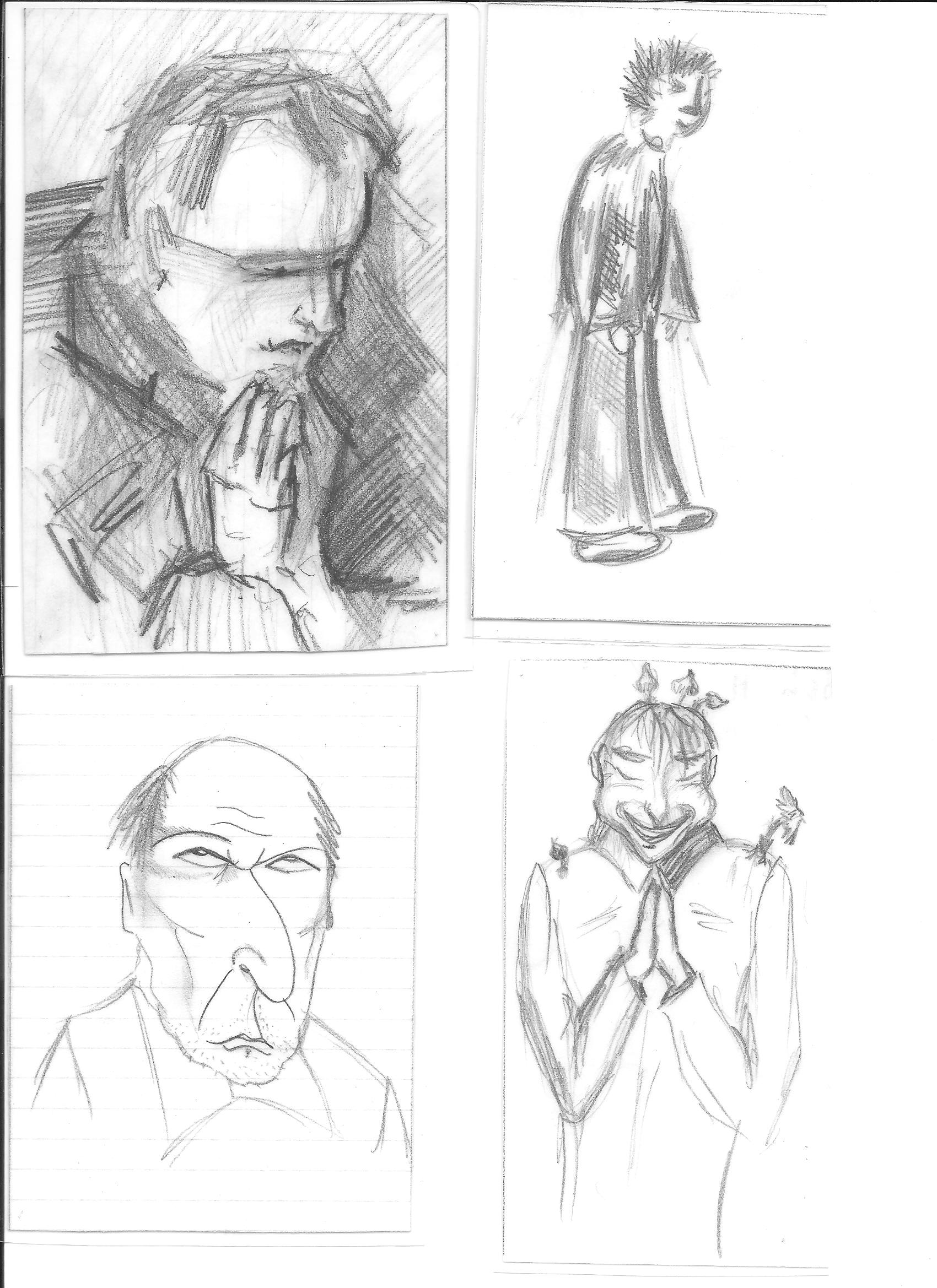 Литература1. Богомолова, Е. И. Методическое пособие для преподавателей литературы Текст: М.: «Высшая школа», 1975.2. Богданова, О. Ю. Методика преподавания литературы Текст: учебник для студ. пед. вузов / О. Ю. Богданова, С. А. Леонов, В. Ф. Чертов; под общ. Ред. О. Ю. Богдановой. – 3-е изд.,т стер. – М.: Издательский центр «Академия», 2004.3. Качурин, М. Г. Русская литература [Текст]: учебник для 10 кл. шк. с углубленным изучением литературы.- М.: «Просвещение», 1997.4. Салтыков-Щедрин, М. Е. Господа Головлевы: Романы, сказки, рассказы Текст / составитель С. Дмитриенко. – М.: Изд-во Эксмо, 2003. 5. Традиционное и новое в преподавании литературы Текст: материалы научно-практической конференции / под ред. А. В. Урманова. – Благовещ. Гос. Пед. Институт. – Благовещенск, 1996.6. Элективные курсы в профильном обучении: Образовательная область «Филология»/Министерство образования РФ – Национальный фонд подготовки кадров.- «Вита-Пресс», 2004.Характеристика Порфирий Владимирович Головлёв    Находился на службе в Петербурге по гражданской части. Женат.Обладает скрытным характером, легко входит в доверие, лишен конкретных поступков, угрюм, имеет слабое здоровье. Проявляет всяческие интересы к письменным делам, документам, счетам.     Я рекомендую Порфирию Владимировичу деятельность, насыщенную общением и креативом, с целью преодоления угрюмого и апатичного состояния.Для учителя русского языка и литературы Ирины Анатольевны11 октября  2013 годаЯрошенко А.Характеристика Порфирий Владимирович Головлёв    Ведущие черты характера: двуличие, жестокость, расчётливость, подлость.    Личностные качества: актёрское мастерство, прозорливость.    Наклонности и интересы: точные науки, бумажная работа.    Состояние здоровья: железные нервы.Выводы: лучше не иметь с ним дело.Для учителя русского языка и литературы Ирины Анатольевны.11 октября 2013 годаСоколов С.Характеристика Порфирий Владимирович Головлёв    На данный момент находится на гражданской службе    Порфирий Владимирович имеет задатки актёра, отличные способности к бухгалтерскому делу, это человек хитрый, способный на подлость, предательство. При большом уме имеет склонность к притворству. Думает всегда о личной выгоде. Легко сходится с людьми, общителен. Умеет найти подход к человеку. Состояние здоровья удовлетворительное. В целом - человек болезненный.      Я бы порекомендовал этому человеку прислушиваться к мнению других людей. Перебороть в себе страсть к наушничеству и притворству.Для учителя русского языка и литературы Ирины Анатольевны 11 октября 2013 годаЛитовченко А. Характеристика Порфирий Владимирович Головлёв    Петербургский государственный университет.    Расчетливый подлиза, корыстный, предатель, подлый.    Входит в доверие при помощи лести, хитрости.     Предательство и «убийство» тоже не были лишними, если требовалось. С детского возраста любил заниматься счетами, бумажками.   Не терпел боли и наказаний, хилый, слабый здоровьем.Корысть, предательство, ложь никогда не украшали и не будут украшать человека.Для учителя русского языка и литературы Ирины Анатольевны11 октября 2013 года	Саликов В..